Title Page                            Title:Author 1:Email:Affiliation Institutional Address:Author 2:Email:Affiliation Institutional Address:Author 3:Email:Affiliation Institutional Address:Author 4,Email:Affiliation Institutional Address:Corresponding Author:Email:(*Please ensure the email address of the corresponding author is up to date.) Acknowledgements:Disclosures (competing interests including funding source):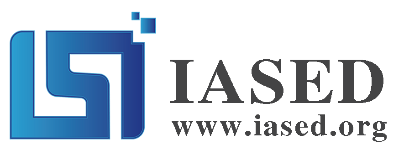 